                        Zadania na dzień 17.04. 2020r. dla klasy 1 bi             Temat: Poznajemy literkę F, f na podstawie wyrazów Faustyna, fotel. Utrwalanie dodawania i odejmowania- zadania rózne. Nauka piosenki pt. " Wiosna w błękitnej sukience".                                                        EDUKACJA MATEMATYCZNA * zróbcie w zeszycie w kratkę zadanie 5 i 6 ze str. 74 w podręczniku matematyczno- przyrodniczym* a teraz pobawcie się matematyką, mam nadzieję, że wam się spodoba i będziecie matematycznymi mistrzami :)https://szaloneliczby.pl/nad-pod-w-lewa-prawa/https://szaloneliczby.pl/wskaz-polke-najwyzsza-najnizsza-srodkowa/https://szaloneliczby.pl/prawa-lewa/https://szaloneliczby.pl/dodawanie-i-odejmowanie-w-zakresie-20-dopasuj-wynik/                                                     EDUKACJA MUZYCZNAWiosna to szczególna pora roku – nastraja nas optymistycznie, aż chce się śpiewać, tańczyć i podskakiwać.* zatem spróbujcie się nauczyć i zaśpiewać piosenkę pt. „Wiosna w błękitnej sukience”.Wiosna w błękitnej sukiencebierze krokusy na ręce.Wykąpie je w rosie świeżeji w nowe płatki ubierze.             ref: Wiosna buja w obłokach,             wiosna płynie wysoko,             wiosna chodzi po drzewach,             wiosna piosenki śpiewa.Potem z rozwianym warkoczemniebem powoli gdzieś kroczy.Wysyła promyki słońcai wiersze pisze bez końca.             ref: Wiosna buja w obłokach…Nocą się skrada z kotami,chodzi własnymi drogami.A teraz śpi już na sośniei nie wie, że sosna rośnie.           ref: Wiosna buja w obłokach…* a tu muzyka i słowa     https://www.youtube.com/watch?v=bO5qbyBVHtA                                                             EDUKACJA POLONISTYCZNA* otwórzcie podręcznik polonistyczno- społeczny na str.40* przyjrzyjcie się wyrazom Faustyna i fotel- podzielcie je na sylaby i głoski* jak myślicie dlaczego miejsce literki F, f jest zaznaczone na niebiesko?* poroście kogoś starszego, aby przeczytał wam zadania 1 i 2 ( chętni mogą wykonać zad. 1 w zeszycie w linie)* następnie poproście rodziców, aby napisali wam w zeszycie w linie małą i dużą literkę F, f, wyrazy i zdanie* F, f, fotel, Faustyna, farby, Nina i Faustyna bawią się na festynie.* pamiętajcie o zapisaniu daty w zeszycie oraz o pisaniu całej linijki literek i wyrazów* zdjęcie wykonanej pracy prześijcie do mnie :)                                                                  Pozdrawiam Pani Renata                                                                          JĘZYK ANGIELSKI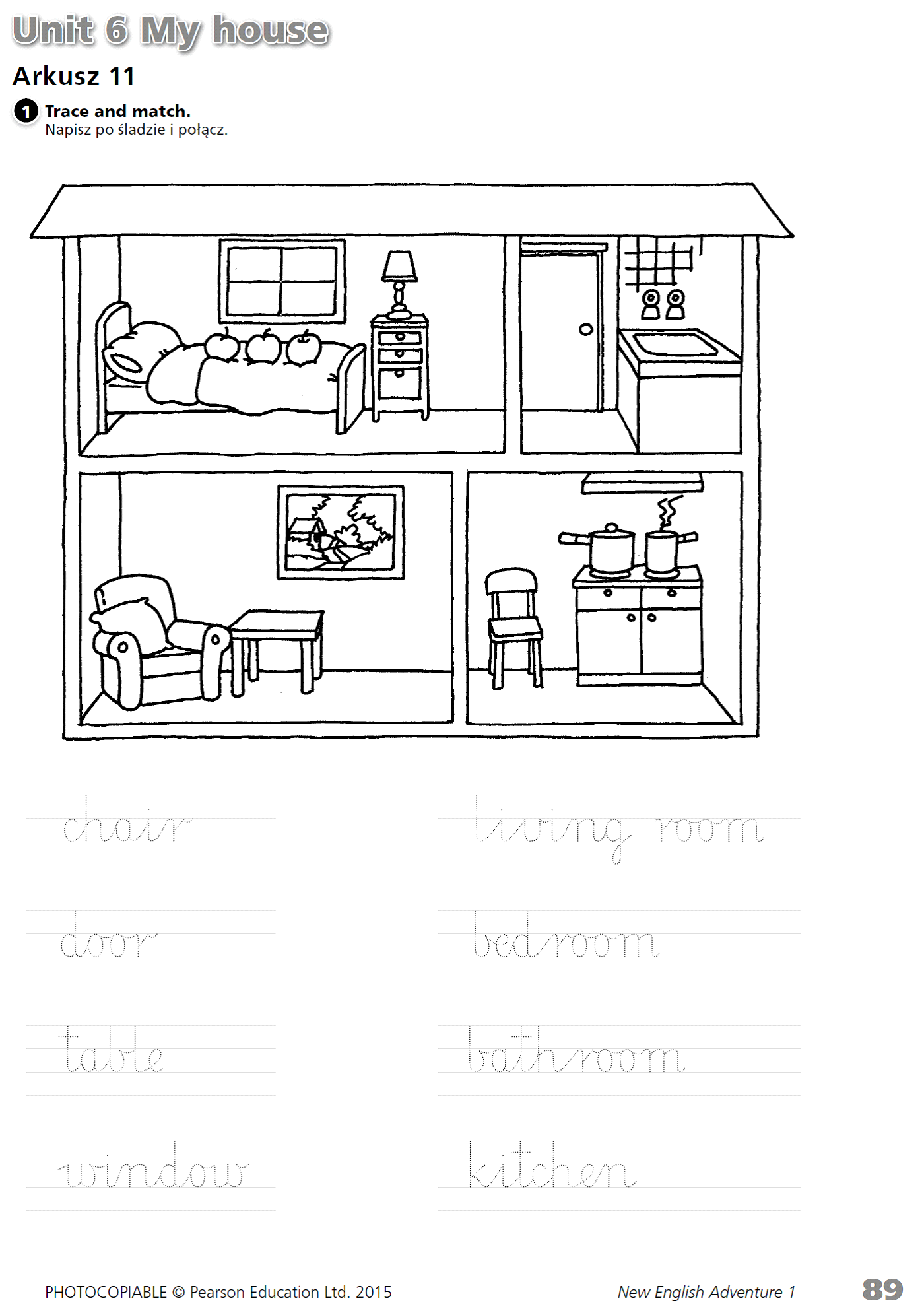 